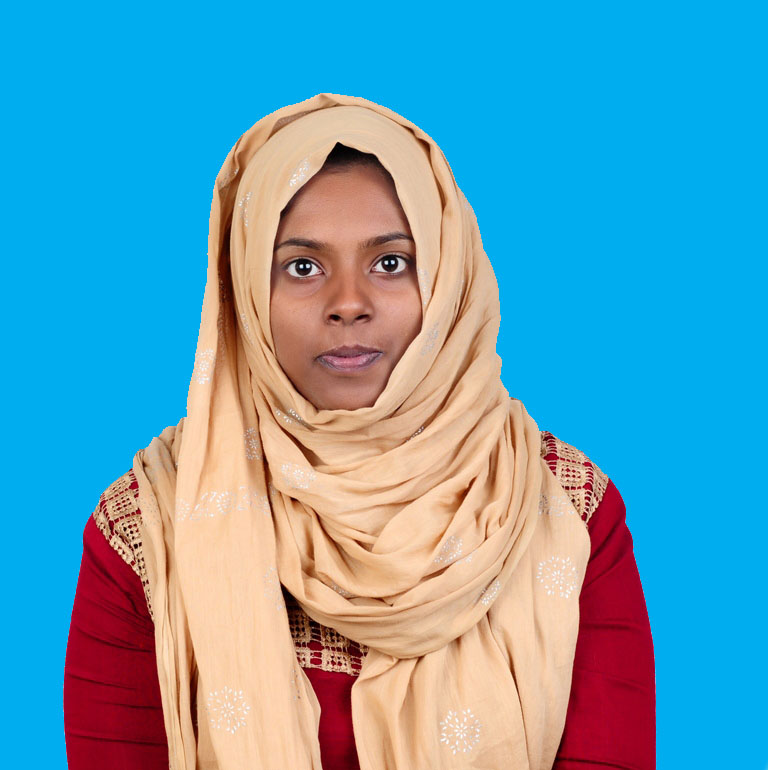 NATURE AND RESPONSIBILITY OF WORKMedical coding E/M, ED, ICD 9, ICD 10, CPT, HCPCSOutpatient and Emergency Department file coding.Documenting patient history and record makingAssigning proper diagnosis and procedure codes OUTPATIENT CODING KNOWLEDGEExpertise in medical record review to abstract information required to support accurate outpatient coding especially in Emergency Department.Expertise in assigning accurate ICD-10 medical codes for diagnoses and procedures performed in the outpatient setting.Superior knowledge of current rules and regulation, issues regarding medical coding, compliance, and reimbursement under MS-DRG and IPPS systems.Strong ability to integrate coding and reimbursement rule changes in a timely manner to include updating the Charge Description Master (CDM), fee updates, and the Field Locators (FL) on the UB04.Solid understanding of anatomy, physiology, and medical terminology required to correctly code facility services and diagnoses.Understanding of outpatient reimbursement methodologies (OPPS)PROFESSIONAL LICENCESCERTIFIED OUTPATIENT CODER (AAPC)MEMBERSHIP ID: COC ICD-10  ProfficientSPECIALIZED AND EXPERIENCED AREASBroad medical experience also includes billing, reimbursement, HIPAA rules, insurance verification, scheduling, and report creationOutpatient coding, Emergency, Evaluation and management, ancillary and radiology coding.Perform audit coding of disease and injury diagnoses, acuity of care, and procedures.Knowledge of medical terminology, anatomy, physiology and pharmacologyAssure the assignment of complete, accurate, timely and consistent codes by the medical coding unit.Extensive use of 3M and Encoder pro,TruecoderHighly experienced in performing coder duties pertinent to the current International Classification of Diseases (ICD)-9, (ICD)-10, clinical Modification; American Medical Association Physicians’ current Procedural Terminology (CPT)-4; Health Care Common Procedure Coding System (HCPCS); Physicians ‘Desk Reference.Review and abstract relevant clinical data/medical records to select and sequence the appropriate ICD-9-CM, ICD-10 diagnosis.Tutors new coders for compliance with ICD-9, classification systems and coding, regulatory guidelines.Strong proficiency of physician coding in and outpatient for the medical Centre.Responsible for handling different types of medical claimsSOFTWARE SKILLS3M EPICTruecoderWORK PROFILECoding the patient documents by following the proper guidelines using the software’s like 3M, EPIC and Truecoder.Assigning codes with highest specificity.Maintaining quality without compromising the quantity of work.STRENGTHS Optimistic and Smart Worker. Adaptability to change Strong analytical and problem solving skills  Versatile & performance driven personality  Good communication skill  Quick learner and Go getter  People Management & Leadership SkillsLANGUAGES KNOWNEnglish, Hindi, Malayalam, Arabic and Tamil.DECLARATIONI hereby declare that the above information provided by me is true to the best of my knowledge and belief. I assure you my hard work, dedication, sincerity and commitment to deliver the valuable and successful medical services to your organization.